Build a Better PlaneConstruction Instructions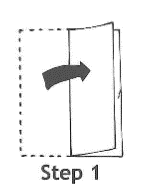 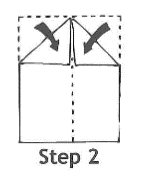 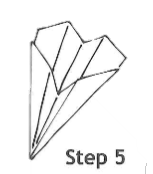 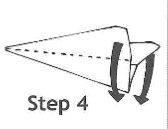 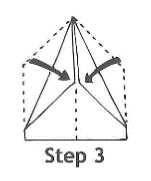 